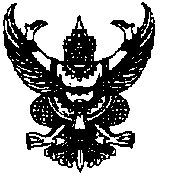 ประกาศองค์การบริหารส่วนตำบลบ้านเนินเรื่อง  ผลการพิจารณาการสอบราคาโครงการยกระดับถนนสายสามแยกบ้านนายเจริญ เอียดคง – สามแยกนาแค หมู่ที่ 3 ตำบลบ้านเนิน อำเภอเชียรใหญ่ จังหวัดนครศรีธรรมราช			   **********************************************	      ตามที่องค์การบริหารส่วนตำบลบ้านเนิน  ได้ประกาศสอบราคาจ้าง ยกระดับถนนสายสามแยกบ้านนายเจริญ เอียดคง – สามแยกนาแค หมู่ที่ 3 ตำบลบ้านเนิน อำเภอเชียรใหญ่ จังหวัดนครศรีธรรมราช   ตามประกาศขององค์การบริหารส่วนตำบลบ้านเนิน    ลงวันที่   22  เดือน กุมภาพันธ์   พ.ศ. 2560     และเอกสารสอบราคาจ้างเลขที่   5 /2560    ลงวันที่     22    เดือน  กุมภาพันธ์   พ.ศ. 2560      ราคากลาง  เป็นเงิน 697,000 .- บาท   (-หกแสนเก้าหมื่นเจ็ดพันบาทถ้วน..-)   นั้น  ผลการพิจารณาการสอบราคา  ปรากฏว่า....รายที่ ..3 หจก.  ชูเพ็ชรการโยธา  เป็นผู้เสนอราคาต่ำสุด  และมีคุณสมบัติครบถ้วนทุกประการ		จึงประกาศให้ทราบโดยทั่วกัน                              	 ประกาศ    ณ   วันที่   9    เดือน   มีนาคม    พ.ศ.  2560                             (นางโสภา  ถาวรสังข์)                                                          ประธานกรรมการเปิดซองสอบราคาลำดับที่ชื่อผู้เสนอราคาวงเงินกำหนดแล้วเสร็จ (วัน)ยืนราคา(วัน)หมายเหตุ1หจก.บ้านภูเก็ต460,02060302หจก.ทองจิตร์อีควิปเม้นท์445,00060303หจก.ชูเพ็ชรการโยธา444,90060304หจก.ปวรรตการโยธา502,00060305หจก.จันทร์ทองวิศวโยธา541,65060306หจก.ชูจิตร์การโยธา644,4216030